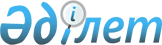 Об утверждении Правил списания сумм непогашенного долга по бюджетным кредитам, выделенных из республиканского бюджета областным бюджетам, бюджетам городов Астаны и Алматы с условиями договора, выделенных из республиканского бюджета областным бюджетам, бюджетам городов Астаны и Алматы
					
			Утративший силу
			
			
		
					Приказ Министра финансов Республики Казахстан от 21 мая 2003 года N 206. Зарегистрирован в Министерстве юстиции Республики Казахстан 19 июня 2003 года N 2367. Утратил силу приказом Министра финансов Республики Казахстан от 16 августа 2006 года N 304




 Извлечение






из приказа Министра финансов Республики Казахстан






от 16 августа 2006 года N 304





      ПРИКАЗЫВАЮ:





      1. Признать утратившими силу некоторые приказы Министра финансов Республики Казахстан согласно приложению к настоящему приказу.      






      2...






      3. Настоящий приказ вступает в силу со дня подписания.





      Министр ....





      7. Приказ Министра финансов Республики Казахстан от 21 мая 2003 года N 206 "Об утверждении Правил списания сумм непогашенного долга по бюджетным кредитам, выделенных из республиканского бюджета областным бюджетам, бюджетам городов Астаны и Алматы с условиями договора, выделенных из республиканского бюджета областным бюджетам, бюджетам городов Астаны и Алматы" (зарегистрирован в Реестре государственной регистрации нормативных правовых актов за N 2367).






      ....






________________________________________________________________



      В соответствии с изменениями и дополнениями, внесенными в 
 Закон 
 Республики Казахстан "О бюджетной системе" и в целях разработки механизма возврата кредитов, выделенных из республиканского бюджета областным бюджетам, бюджетам городов Астаны и Алматы, в случае нарушения условий кредитного соглашения приказываю:




      1. Утвердить Правила списания сумм непогашенного долга по бюджетным кредитам, выделенных из республиканского бюджета областным бюджетам, бюджетам городов Астаны и Алматы.




      2. Признать утратившим силу 
 приказ 
 Министра финансов Республики Казахстан от 31 января 2001 года N 46 "Правила списания со счетов местных бюджетов сумм непогашенного долга по бюджетным кредитам, выданным из республиканского бюджета и областных бюджетов, бюджетов городов Астаны и Алматы" (зарегистрирован в Министерстве юстиции Республики Казахстан 24 февраля 2001 года за N 1407, "Бюллетень нормативных правовых актов центральных исполнительных и иных государственных органов Республики Казахстан", 2001 год, N 12, ст. 343).




      3. Департаменту государственного долга и кредитования обеспечить государственную регистрацию настоящего приказа.




      4. Настоящий приказ вводится в действие со дня государственной регистрации в Министерстве юстиции Республики Казахстан.

     

 Министр финансов 




      Республики Казахстан





Утверждены       



приказом Министра финансов



Республики Казахстан   



от 21 мая 2003 года N 206



Правила списания сумм непогашенного долга по бюджетным






кредитам, выделенных из республиканского бюджета областным






бюджетам, бюджетам городов Астаны и Алматы






      1. Настоящие Правила определяют порядок списания долгов местных исполнительных органов по бюджетным кредитам, выделенных из республиканского бюджета областным бюджетам, бюджетам городов Астаны и Алматы (далее - бюджетный кредит), в случае непогашения в сроки, установленные договором. На территории Республики Казахстан, где проведено установление и завершение испытаний полностью автоматизированной казначейской системы списания сумм непогашенного бюджетного кредита осуществляется с контрольных счетов наличности местных бюджетов, где не проведено установление и завершение испытаний полностью автоматизированной казначейской системы - с текущих счетов местных бюджетов (далее - счета местных бюджетов).




      2. Списание со счетов местных бюджетов означает совершение в силу кредитного договора без согласия соответствующих исполнительных органов перевода денег со счетов местных бюджетов на доходный счет республиканского бюджета, в случае непогашения бюджетных кредитов в сроки, установленные договором.




      3. Министерство финансов Республики Казахстан при нарушении срока погашения бюджетного кредита, определенного в кредитном договоре, представляет в Комитет казначейства Министерства финансов Республики Казахстан (далее - Комитет казначейства) для списания со счетов местных бюджетов заявку с указанием сумм бюджетного кредита, подлежащих списанию.




      5. Комитет казначейства на основании заявки Министерства финансов Республики Казахстан направляет в соответствующий территориальный орган казначейства письменное указание о списании со счетов местных бюджетов сумм бюджетного кредита.




      6. Территориальный орган казначейства осуществляет списание мемориальным ордером со счетов местных бюджетов суммы непогашенного долга, выданному из республиканского бюджета областному бюджету, бюджету городов Астаны и Алматы, на соответствующий код Единой бюджетной классификации доходов.




      7. Списание средств со счетов местных бюджетов осуществляется с учетом первоочередности бюджетных изъятий.




      8. Местный уполномоченный орган на основании копии мемориальных ордеров в учете и отчете об исполнении соответствующего бюджета отражает сумму погашенного долга по бюджетному кредиту.

					© 2012. РГП на ПХВ «Институт законодательства и правовой информации Республики Казахстан» Министерства юстиции Республики Казахстан
				